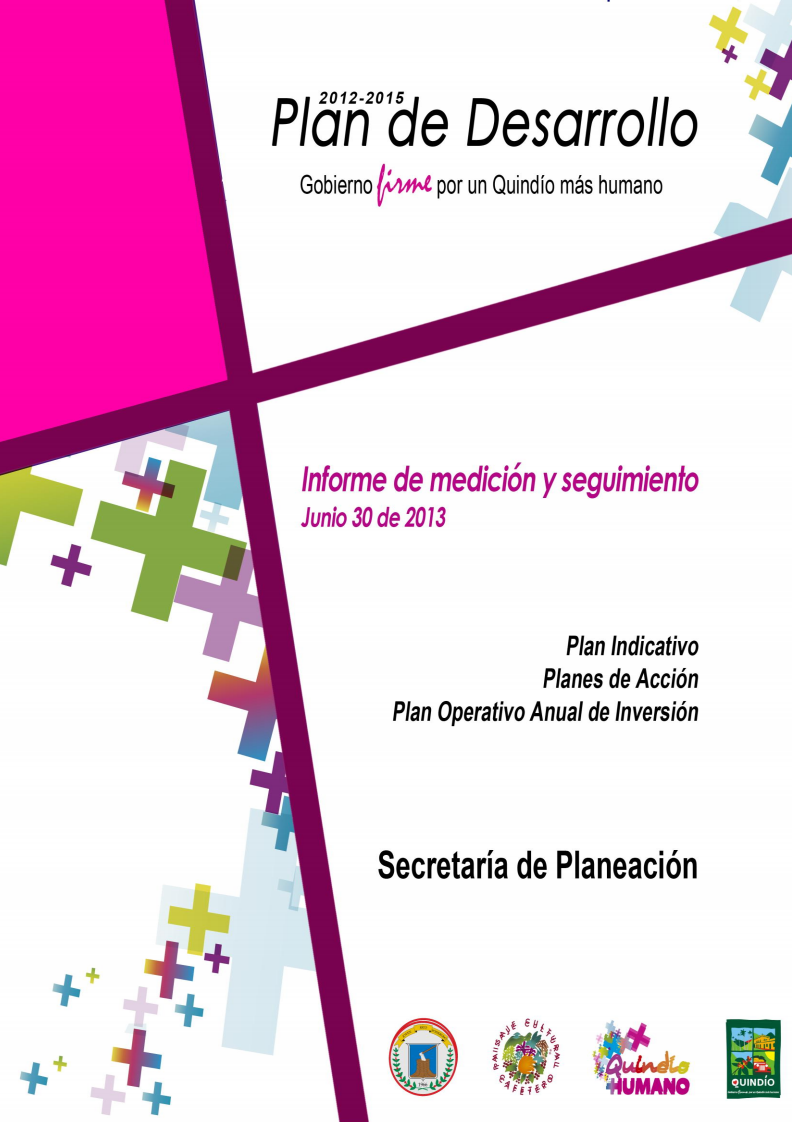 INFORME DE MEDICION Y SEGUMIENTO PLAN DE DESARROLLO, PLAN INDICATIVO 2013, POAI Y PLANES DE ACCIONCORTE A JUNIO 30 DE 2013SANDRA PAOLA HURTADO PALACIOGobernadoraUNIDADES EJECUTORAS PLAN DE DESARROLLO SECRETARIAS DE DESPACHOMaría Aleyda Roa EspinosaSecretaria de PlaneaciónMaría Victoria Fernández GarzónSecretaria de EducaciónJosé Antonio Correa LópezSecretario de SaludMaría Victoria Giraldo LondoñoSecretaria de HaciendaJohn James FernándezSecretario Jurídico y de ContrataciónJulio Ernesto Ospina GómezSecretario de FamiliaGloria Inés Gutiérrez BoteroSecretaria del Interior y Desarrollo SocialJames Castaño HerreraSecretario de Agricultura, Desarrollo Rural y Medio AmbienteMaría Nelly Aponte ValenciaSecretaria de Turismo, Industria y ComercioJulián Mauricio Jara MoralesRepresentación Judicial y DefensaRamiro de Jesús Orozco DuqueSecretario de CulturaJorge Alejandro Quintero ÁngelSecretario de Aguas e InfraestructuraAna María Arroyave MorenoSecretaría AdministrativaHumberto Turriago LópezSecretario PrivadoENTES DESCENTRALIZADOSJohnny Alberto RodríguezPromotora de Vivienda y Desarrollo Rural del QuindíoHinderman Figueroa RodríguezDirector Instituto Departamental del Deporte y la Recreación del QuindíoCOMISIÓN DEL INFORMEMaría Aleyda Roa EspinosaSecretaria de PlaneaciónLINA MARCELA GRISALES GOMEZJefe de Proyectos y CooperaciónClara Inés Marín López Juan Pablo Álvarez Valencia Diana Marcela Mina Botero Contratistas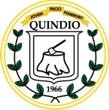 TABLA DE CONTENIDOINTRODUCCION ................................................................................................................................51.    MEDICION Y SEGUIMIENTO AL PLAN INDICATIVO (JUNIO 30 DE 2013).....................................61.1.    EJECUCION METAS DE PRODUCTO...........................................................................................62.    MEDICION Y SEGUIMIENTO AL POAI (JUNIO 30/13) ..................................................................82.1    SEGUIMIENTO LA EJECUCIÓN DE LOS INGRESOS (FUENTES DE FINANCIACION) ........................82.2    SEGUIMIENTO A LA EJECUCION DE GASTOS POR FUENTES DE FINANCIACION (JUNIO 30/13) . 112.3   PROGRAMACION, EJECUCION Y RESULTADOS DEL POAI POR UNIDADES EJECUTORAS ........... 162.4    CONCORDANCIA PLAN INDICATIVO Vs. POAI 2013 (JUNIO 30/13) ........................................... 183.    INDICADORES DE GESTION (JUNIO 30/2013) ........................................................................... 204.     ANALISIS EJECUCION POAI SEGÚN PROCESOS CONTRACTUALES ............................................ 214.1    CONTRATOS POR MODALIDAD CONTRACTUAL ....................................................................... 214.2    CONTRATOS SEGÚN SU CLASE................................................................................................ 224.3    CONTRATOS POR SECTOR DE INVERSION ................................................................................ 234.4    CONTRATOS POR RECURSOS DE FINANCIACION ...................................................................... 245.    RECOMENDACIONES................................................................................................................ 25INTRODUCCIONEl seguimiento y Evaluación al Plan de Desarrollo es fundamental para determinar el avance de objetivos, programas y metas establecidas, con el propósito de conocer en detalle el nivel de cumplimiento alcanzado en un tiempo establecido durante los cuatro años de Gobierno.Para este caso en particular, las cifras y la gestión presentadas corresponden a acciones llevadas a cabo durante el primer semestre del año en curso (Enero a Junio 30 de 2013). Es importante resaltar que el proceso de Evaluación y Seguimiento al PLAN DE DESARROLLO,   viene   siendo   documentado   con   la   asesoría   directa   del   DNP (Departamento Nacional de Planeación), a través del programa SINERGIA.El procedimiento de Seguimiento y evaluación del Plan de Desarrollo fue realizado directamente   con   los   funcionarios   enlaces,   autorizados   por   cada   uno   de   los SECRETARIOS DE DESPACHO y Gerentes de las ENTIDADES DESCENTRALIZADAS, (PROVIQUINDIO e INDEPORTES), lográndose la estandarización en los formatos F1, F2, F3 y F4.El documento que se presenta a continuación está construido con base en la  estructura del Plan de Desarrollo, incluyendo una serie de conclusiones y recomendaciones que permitirán la aplicación de acciones correctivas para el cumplimiento de las metas tanto de PRODUCTO como de RESULTADO que lo conforman.Este informe incluye información de cada una de las Secretarías, incluyendo aquellas cuya información no goza de la calidad exigida, situación que afecta los resultados, restándole a las  mismas  la  posibilidad de  ir  corrigiendo con  oportunidad,  las desviaciones que  se registran en el cumplimiento de las metas.Se presenta, en primer lugar unos formatos identificados como F1 y F2, en los cuales se reportaron  los  avances  en  metas  de  PRODUCTO,  por  PROGRAMAS  Y SUBPROGRAMAS,  información  que fue  sustentada  por  cada  una  de  las  UNIDADES EJECUTAORAS.Para una mejor comprensión de la información, la Secretaría de Planeación, adicional a compilación de los datos, diseñó semáforos que evidencian el avance ponderado de cómo cada una de las Secretaría y Entes Descentralizados, vienen cumpliendo tanto las METAS DE PRODUCTO, como el POAI 2013; esto le ofrece a los lectores un rápido entendimiento de los avances.Se debe precisar que existen algunas metas cuyos resultados solo podrán reflejarse en el último informe de SEGUIMIENTO Y MEDICIÓN (Enero de 2014). En otros casos como es el de la Secretaría de Educación, solamente al finalizar el año escolar se pueden medir los resultados.Los rangos definidos para la semaforización realizada son los siguientes: De 0 a 49.9%: ROJO; de 50% a 80%: AMARILLO y de 81% a 100%: VERDE.1.      MEDICION Y SEGUIMIENTO AL PLAN INDICATIVO (JUNIO 30 DE 2013)1.1.   EJECUCION METAS DE PRODUCTOTabla No. 1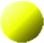 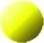 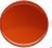 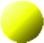 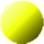 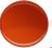 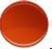 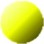 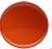 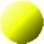 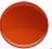 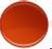 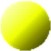 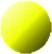 FUENTE: Formatos de Seguimiento F01Grafico No. 1Ejecución Metas de Producto a Junio 30 de 2013123124348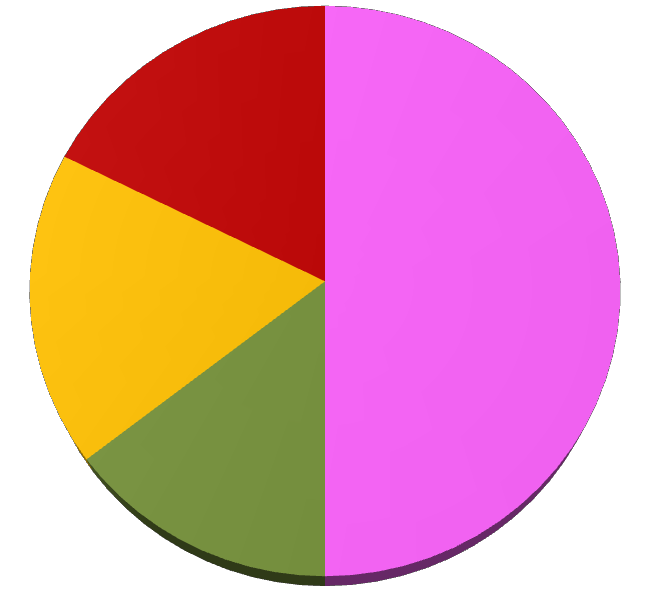 METAS FISICAS PROGRAMADAS2013METAS EJECUTADAS AL 100% - Junio2013METAS EJECUTADAS PARCIALMENTE- Junio 2013METAS NO EJECUTADAS - Junio 2013101Como se observa en el Grafico No.1, las UNIDADES EJECUTORAS MISIONALES de INFRAESTRUCTURA, INDEPORTES, PROVIQUINDIO, CULTURA, TURISMO, FAMILIA y AGRICULTURA, registran los más bajos porcentajes en cuanto al cumplimiento de Metas, en contraste con las de Apoyo. Es importante destacar que a través de las Misionales, se ejecuta el Gasto Público Social y con ello se disminuyen las Necesidades Básicas Insatisfechas, razón de ser de los Planes Operativos Anuales de Inversión (POAI).La tabla anterior permite concluir que a 6 meses de finalizar el período 2013, se logró un avance  general  significativo  para  la  Gobernación  del  Quindío  d e l  51 . 62 %.   Se reconoce que este avance refleja en gran parte altos porcentajes para las Secretarías de Apoyo como Jurídica, Hacienda, Asuntos Administrativos, Representación Judicial, Privada y  para  Planeación  como  Secretaria  Estratégica.  De  las  Misionales  se  destaca n  las Secretarías del INTERIOR, EDUCACIÓN y SALUD que reportan   un alto porcentaje de avance.Es  importante aclarar que las UNIDADES EJECUTORAS MISIONALES,  cumplen  sus metas bajo periodicidades diferentes  a  las  de las  SECRETARIAS  DE  APOYO  y  las ESTRATEGICAS, razón por la cual se registran diferencias tan  relevantes entre  las mismas.De igual manera es importante puntualizar en el hecho, de que varias metas asignadas a las Secretarías de EDUCACIÓN y SALUD, no registran avance por cuanto su cumplimiento está supeditado a la espera de finalización del año fiscal, al igual que a la información expedida por fuentes externas como el DANE.2.      MEDICION Y SEGUIMIENTO AL POAI (JUNIO 30 /13)2.1    SEGUIMIENTO LA EJECUCIÓN DE LOS INGRESOS (FUENTES DE FINANCIACION)Tabla No.2En pesos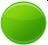 FUENTE: PCTG, Secretaría de HaciendaConforme  lo  registra  la  tabla  anterior,  las  metas  financieras  programadas  para  ser ejecutadas en el 2013, registran altos porcentajes de avance, teniendo en cuenta que de 37 el 100%, 18 se encuentran superando el 50% de recaudo, el 48.64%; 9 por encima del 80%, el 24.34% y 10 por debajo del 50%, el 27.02%. Al respecto es importante precisar que este último porcentaje semaforizado en ROJO, incluye rentas del nivel Nacional, que son de recaudo fijo; igualmente está el Recurso del Crédito, cuyos desembolsos solamente han impactado el recaudo en un 13.66%, resultando bajo si se tiene en cuenta que se trata de unendeudamiento autorizado por la Asamblea desde la vigencia 2012. Con respecto al recurso CUOTAS PARTES PENSIONALES, que está totalmente ligado a la gestión que adelante FONDO TERRITORIAL DE PENSIONES, se hace la aclaración que en la medida en que este Fondo adelante el COBRO PERSUASIVO, se inicia en la Secretaría de HACIENDA el COACTIVO, no registrándose negocios para adelantar al respecto, no obstante reportarse por este concepto un porcentaje de recaudo demasiado bajo.De acuerdo a los datos que registran las tablas siguientes, la ejecución del POAI es baja, con respecto al monto de los Ingresos Recaudados; ello por cuanto no es coherente con la información reportada por la conformación contractual de cada uno de los PORYECTOS registrados  en   el  BANCO  DE   PROGRAMAS   Y  PROYECTOS,   que   garantizan   el cumplimiento de las METAS tanto de PRODUCTO como de RESULTADO, del PLAN DE DESARROLLO, distribuidas en el PLAN INDICATIVO, para este caso 2013.  Los res ultados que se presentan exigen la necesidad de realizar acciones que conduzcan al mejoramiento en el cumplimiento de las metas y ejecución de   los recursos de inversión. No existe concordancia entre el porcentaje informado por concepto del CUMPLIMIENTO DE  LAS METAS y el PORCENTAJE DE EJECUCION DEL POAI, considerado este por el BIEN Y/O SERVICIO RECIBIDO A SATISFACCION (Obligaciones).Se debe tener presente que el total recaudado por $168.431.068.257,84, financia tanto el POAI, como el presupuesto de FUNCIONAMIENTO, razón por la cual si a dicho monto se le descuentan los compromisos adquiridos a junio 30, por dicho concepto ($26.954.733.959,04), tenemos un disponible para ejecutar PROYECTOS DE INVERSION de $141.476.334.298,80, de los cuales a la fecha de corte se habían comprometido con contratos suscritos, $102.487.785.432,00, el 72,44%, de los que a su vez se habían convertido en bien y / o servicio recibido a satisfacción $61.804.216.060,00, el 60,30%, quedando contratos pendientes de terminación por $40.683.569.372,00, el 39,70%. Este análisis confirma la baja ejecución de recursos que registra la tabla 3, del presente informe, con  la salvedad de que  el recaudo de las RENTAS, estuvo por encima del promedio esperado, gestión  que no se  ve  igualmente  reflejada  en  la  ejecución  del GASTO  DE INVERSION SOCIAL.2.2      SEGUIMIENTO A LA EJECUCION DE GASTOS POR FUENTES DE FINANCIACION (JUNIO 30/13)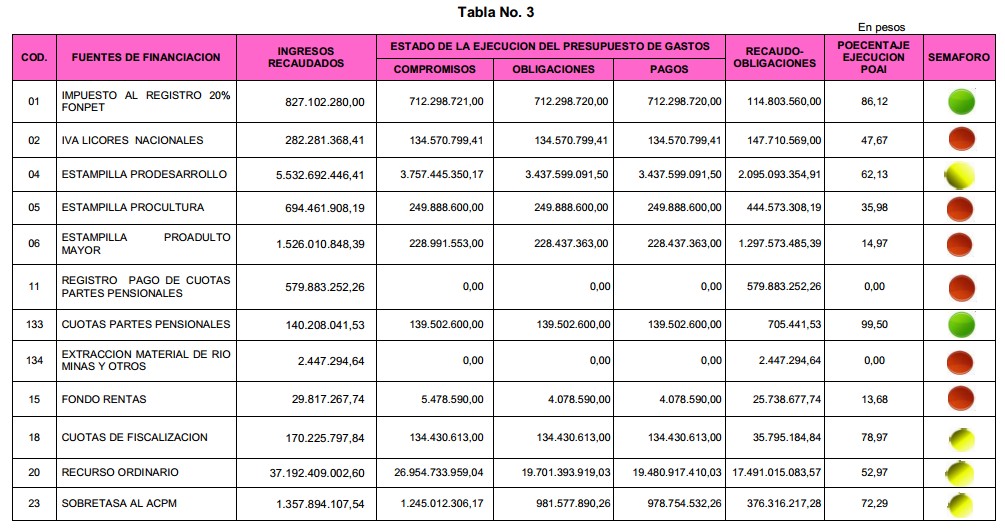 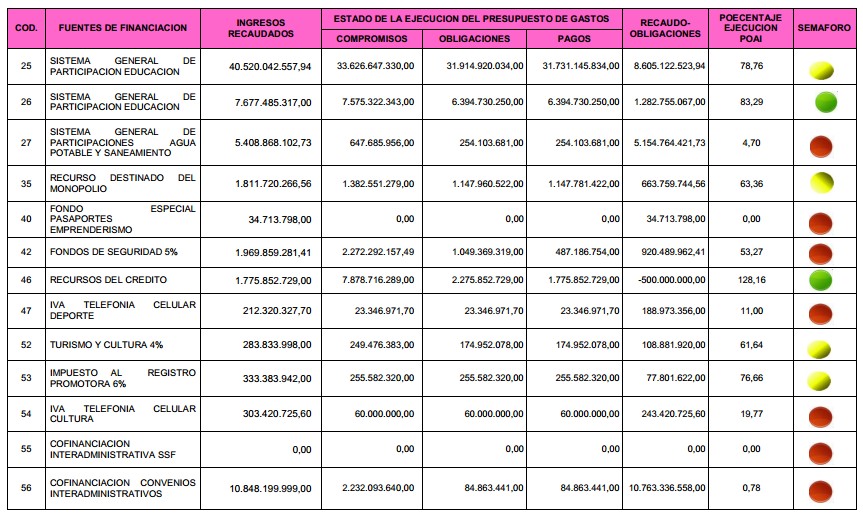 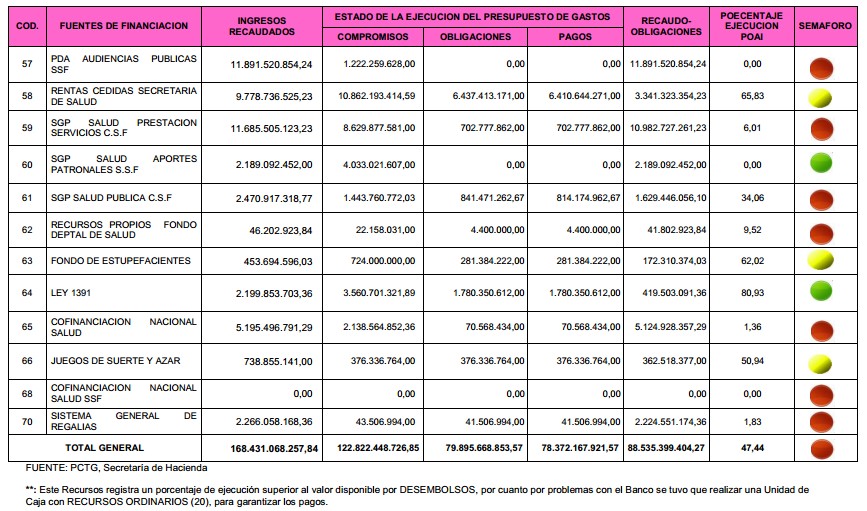 Gráfico No. 2Ingresos Programados Vs Ingresos Recaudados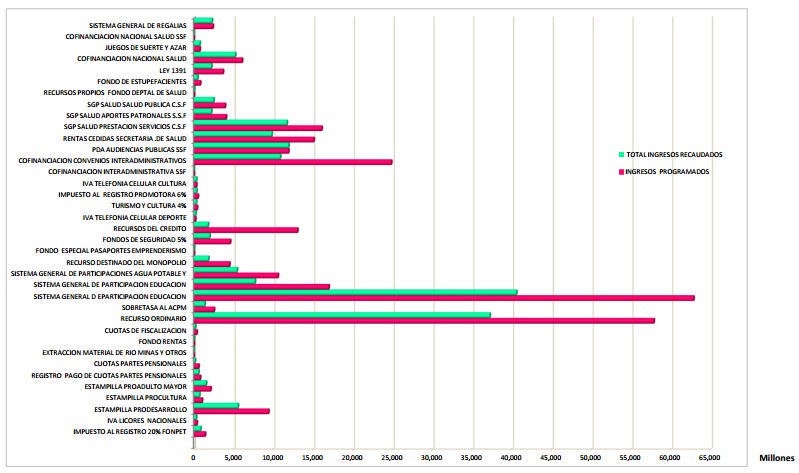 Gráfico No. 3Ingresos Recaudados Vs. Gastos Ejecutados (Obligaciones)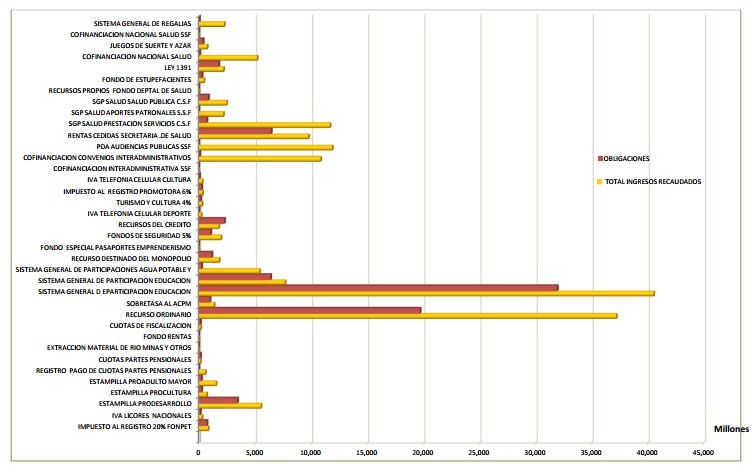 2.3   PROGRAMACION, EJECUCION Y RESULTADOS DEL POAI  POR UNIDADES EJECUTORASTabla No. 4En pesosFUENTE: P C T  Secretaría de HaciendaGrafico No. 4 y 5Resultados del POAI  por Unidades Ejecutoras65,000,000,00060,000,000,00055,000,000,00050,000,000,00045,000,000,00040,000,000,00035,000,000,00030,000,000,00025,000,000,00020,000,000,00015,000,000,000DEFINITIVO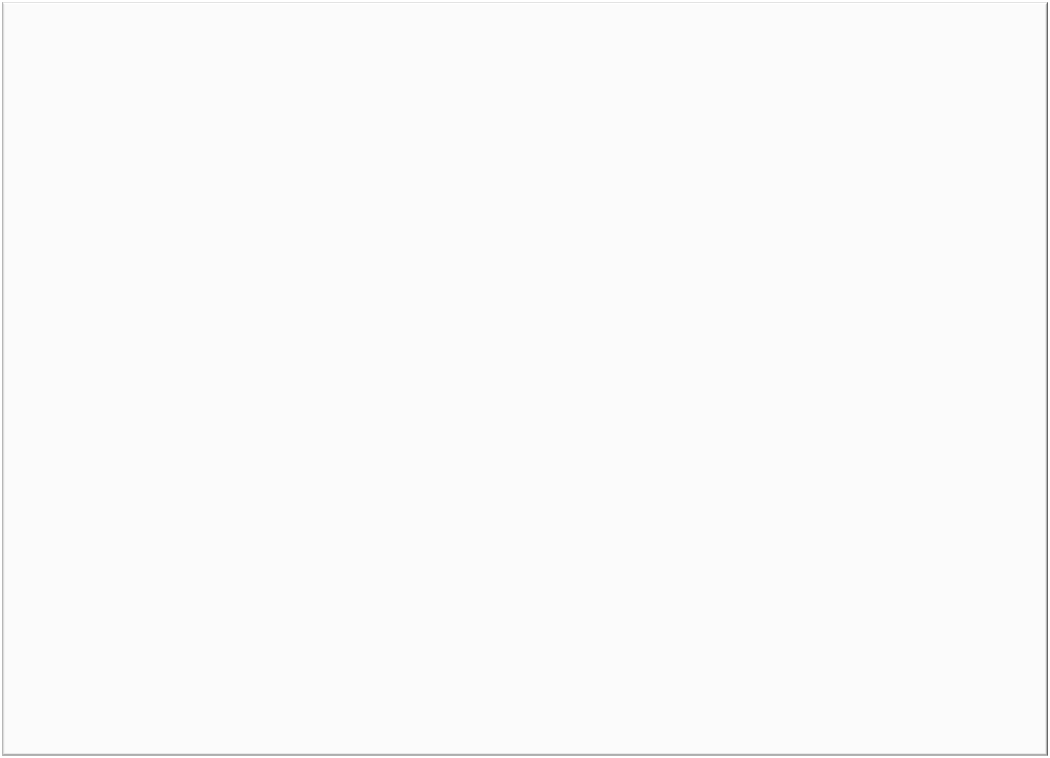 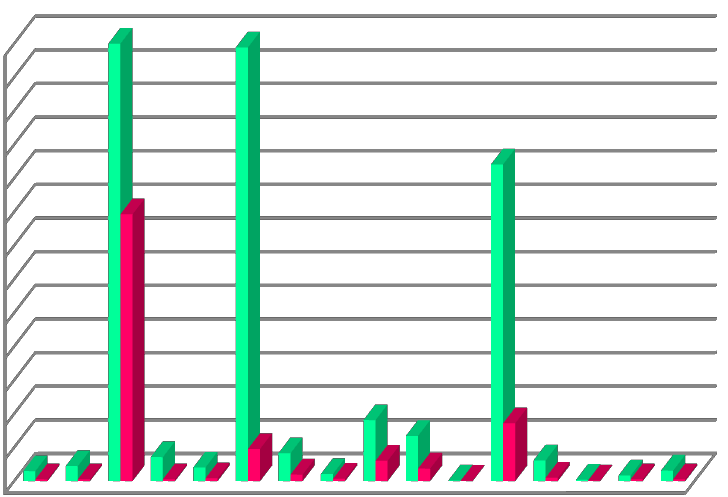 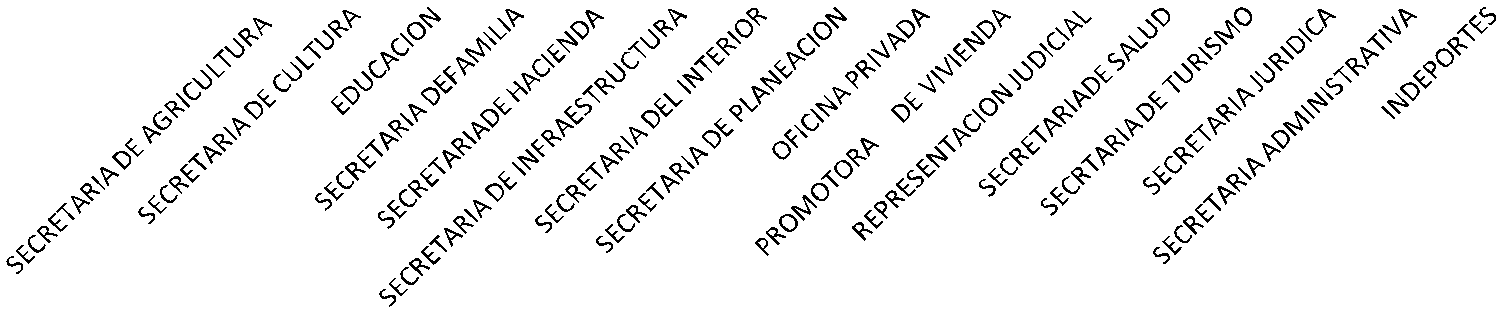 % DE EJECUCION POAI                           SECRETARIA DE AGRICULTURA SECRETARIA DE CULTURA EDUCACIONSECRETARIA DEFAMILIA10,000,000,0005,000,000,0000OBLIGACIONES27.6833.2932.5123.397.4342.120.5418.25 16.05                                        47.32434.2318.2817.6912.647.88SECRETARIADE HACIENDA SECRETARIA DE INFRAESTRUCTURA SECRETARIA DEL INTERIOR SECRETARIA DE PLANEACION OFICINA PRIVADAPROMOTORA    DE VIVIENDA REPRESENTACION JUDICIAL SECRETARIADE SALUD SECRTARIA DE TURISMO SECRETARIA JURIDICA46.68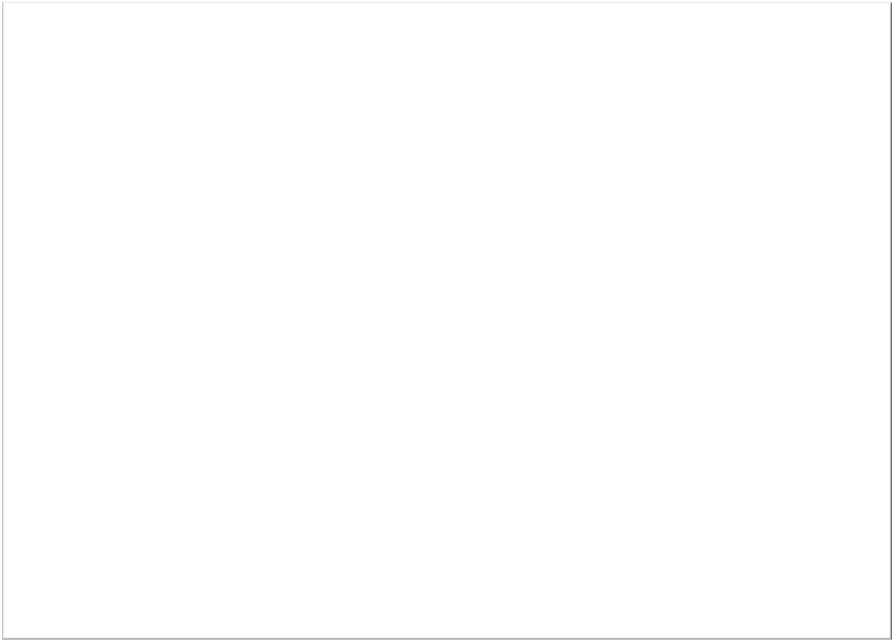 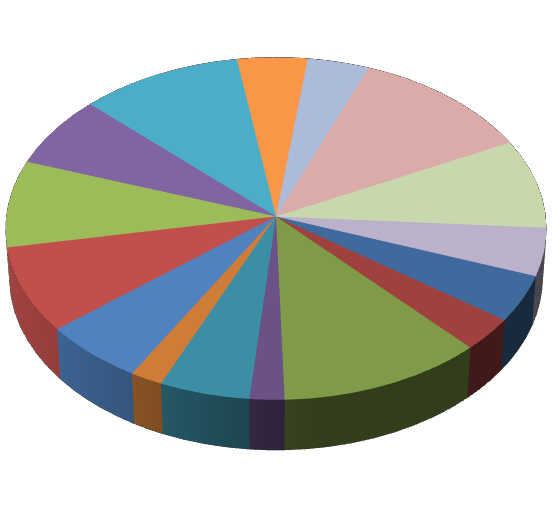 SECRETARIA ADMINISTRATIVA INDEPORTES2.4      CONCORDANCIA PLAN INDICATIVO Vs. POAI 2013 (JUNIO 30/13)Tabla No. 5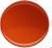 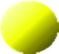 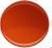 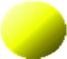 En Pesos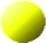 FUENTE: Plan Indicativo y POAI 20133.        INDICADORES DE GESTION (JUNIO 30/2013)INDICE DE EFECTIVIDAD (I.E) = (I EFICIENCIA + I EFICACIA)/2 /100%Tabla No. 6FUENTE: Formato F1 y PCT HaciendaLa existencia de un Plan de Desarrollo, con identificación de METAS medibles y cuantificables,  con un costo estimado y un tiempo específico  determinado para su logro,   nos   permite   con   la   combinación   de   dichos   elementos   determinar   la EFECTIVIDAD  con  que  las diferentes  Secretarías  logran  sus  resultados.  Una  alta EFICIENCIA, presupone una alta EFICACIA y quien es EFICIENTE y EFICAZ se dice que es EFECTIVO.En general se destaca en la tabla anterior, la Secretaría de EDUCACION como la de mayor efectividad, siguiéndole en orden de importancia REPRESENTACIÓN JUDICIAL, JURIDICA,  ADMINISTRATIVA  y  PLANEACION, que  logran  el  cumplimiento  de  las METAS propuestas, con porcentajes superiores al 50%. Se sitúan en los más delicados niveles,  CULTURA,  TURISMO,  INFRAESTRUCTURA,  AGRICULTURA  E INDEPORTES, con puntajes entre el 16,38% y el 29,69% respectivamente.Para la mayoría de las Secretarías, con respecto a las variables analizadas, no se consideran coherentes los datos que registraron en el FORMATO F1, que reporta el avance de cumplimiento de las metas y los que informaron en el F3, por concepto de la relación de productos obtenidos a la fecha de corte por contrato, lo que nos permite concluir que no se analizaron los resultados antes de ser informados, a pesar de todas las devoluciones que se hicieron para que fueran corregidos.Grafico No.6Indicador de Efectividad, 0INDEPORTES QUINDIO,29.640%                                 SECRETARIA DESALUD, 41.435%SECRETARIA DE EDUCACION, 62.125%SECRETARIA DE CULTURA,16.375%PROMOTORA DE VIVIENDA,31.340%SECRETARIA REPRESENTACION JUDICIAL,56.760%SECRETARIA DEL INTERIOR,30.960%SECRETARIA DE FAMILIA, 25.495%SECRETARIA DE PLANECION,50.255%SECRETARIA JURIDICA,52.410%SECRETARIA DE HACIENDA, 43.605%SECRETARIASECRETARIASECRETARIA AGUAS EINFRAESTRUCTURA,23.305% SECRETARIA DEAGRICULTURA, 26.065%ADMINISTRATIVA,51.115%PRIVADA, 46.655%SECRETARIA DE TURISMO,21.525%4.        ANALISIS EJECUCION PO AI SEGÚN PROCESOS CONTRACTUALES4.1    CONTRATOS POR MODALIDAD CONTRACTUALTabla No. 7En pesosFUENTE: Sistem a de Inform ación COVI4.2      CONTRATOS SEGÚN SU CLASETabla No. 8En pesosFUENTE: Sistem a de Inform ación COVIDe acuerdo con la clasificación registrada en la tabla anterior, se hace necesario recomendar unos ajustes al COVI, así:PRESTACIÓN DE SERVICIOS: Se debe considerar que existe Prestación de Servicios Técnicos y Profesionales, correspondiente a aquellas personas que desarrollan actividades que los Empleados de Planta no pueden ejecutar; Prestación de Servicios Profesionales que dan Asistencia Técnica a los Municipios y Entidades Descentralizadas, para contribuir a su FORTALECIMIENTO INSTITUCIONAL; Prestación de Servicios; Prestación de Servicios de Profesionales requeridos para la ejecución de los contratos que materializan los PROYECTOS DE INVERSION aprobados  en  el  POAI  y  contratos  de  Prestación  de  Servicios  para  el  Apoyo Logístico, necesario para la realización de determinadas actividades que conforman PROYECTOS de Inversión radicados en el BPPID.CONVENIOS: Es importante ajustar esta clasificación y contar con CONVENIOS INTERADMINISTRATIVOS y CONVENIOS INTERINSTIRUCIONALES, los primeros cuando se realiza entre ENTIDADES ESTATALES y los segundos cuando se celebraran con Entidades de carácter privado.OTROS: Precisar los contratos clasificados en este grupo.No existe clasificación para los contratos inherentes a AGUA POTABLE Y SANEAMIENTO BASICO, RECREACION Y DEPORTE y DEFENSA Y SEGURIDAD, entre otros.4.3      CONTRATOS POR SECTOR DE INVERSIONTabla No. 9En pesosFUENTE: Sistema de Información COVIGrafico No. 7PORCENTAJE  DE CONTRATOS  POR SECTORSalud16%Educación4%Otros60%Infraestructura13%Medio Ambiente0%   Social0%Agropecuario7%DefensaMinas y 0%Energía Gestión Publica0%                 0%La  tabla  No.  9,  registra  un  problema  delicado  en  el  diligenciamiento  que  en JURIDICA, se le da a la clasificación por Sectores de Inversión a los contratos, pues no existe coherencia con la ejecución que por los mismos registra el POAI, razón porla cual es de urgente necesidad que se corrija esta inconsistencia, ya que no permite un análisis confiable. No es razonable que el mayor porcentaje de contratación en cuanto a número y valor, este clasificado en OTROS, pues cada uno de los PROYECTOS contenidos en el PLAN  INDICATIVO  y en  el POAI, pertenecen  a PROGRAMAS y SUBPROGRAMAS que permiten fácilmente su identificación en los sectores de inversión respectivos. Así mismo no se entiende por qué razón no se reportan contratos para los Sectores AMBIENTAL y SOCIAL.Es igualmente importante que los SECTORES en el COVI, estén articulados con dichas herramientas planificadoras, con ello garantizamos una coherencia total en los análisis para la Comunidad y Organismos de Control. Existen clasificaciones que no son sectores de inversión como GESTION PUBLICA.4.4   CONTRATOS POR RECURSOS DE FINANCIACIONTabla No. 10En pesosFUENTE: Sistema de Información COVIGrafico No. 840,000,000,00035,000,000,00030,000,000,00025,000,000,00020,000,000,00015,000,000,00010,000,000,0005,000,000,0000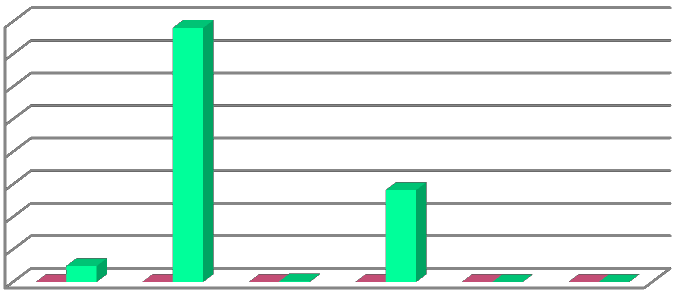 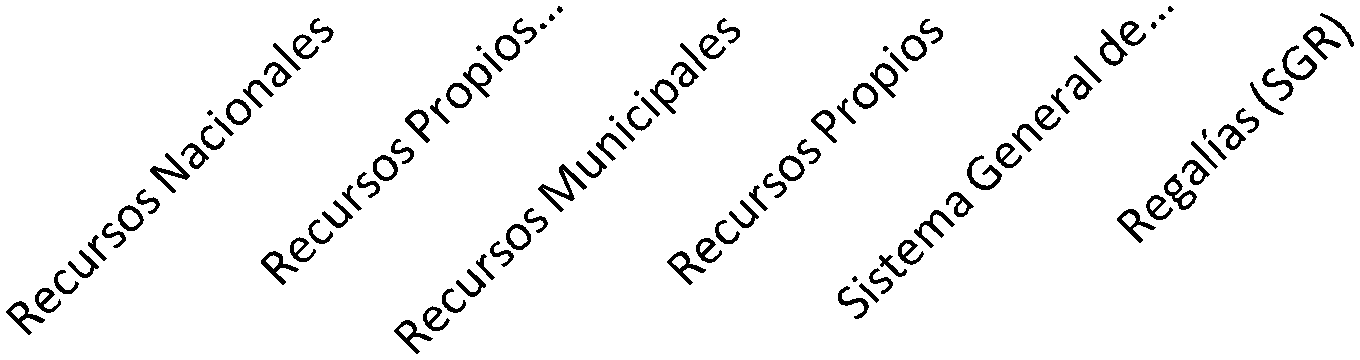 CANTIDAD VALOR TOTALIgual situación que la reportada en la tabla anterior se registra en esta, pues no son coherentes los porcentajes por fuente de financiación de los contratos, con los valores reportados en el documento FUENTES y USOS, expedido por el PCT. Se requiere que quien diligencia el COVI, realice toda esta clase de análisis, que permita que el COVI, sea totalmente coherente con la información que informa HACIENDA por PCT, en cuanto a ejecución del POAI 2013.5.        RECOMENDACIONESa)	Todas las inconsistencias que se observan en el contenido del presente informe, permiten determinar que si los PROCESOS y PROCEDIMIENTOS, fueron actualizados por cada una de las Secretarías, surtiéndose el correspondiente ejercicio de socialización con cada uno de los Funcionarios y/o Contratistas que laboran en cada una de las mismas, la conclusión es que no se están aplicando, generándose con ello altos niveles de riesgo, que  convergen  en  la falta  de OPORTUNIDAD y EFECTIVIDAD, con que se logran los resultados. Al respecto se requiere que se suscriban PLANES DE MEJORAMIENTO por parte de cada uno de los SECRETARIOS DE DESPACHO, que busquen minimizar los riesgos y mejorar estos dos indicadores, esenciales para la satisfacción del cliente.b)	De acuerdo con la clasificación registrada en la tabla anterior, se hace necesario recomendar unos ajustes al COVI, así:PRESTACIÓN DE SERVICIOS: Se debe considerar que existe Prestación de Servicios Técnicos y Profesionales, correspondiente a aquellas personas que desarrollan actividades que los Empleados de Planta no pueden ejecutar; Prestación de Servicios Profesionales que dan Asistencia Técnica a los Municipios y Entidades Descentralizadas, para contribuir a su FORTALECIMIENTO INSTITUCIONAL; Prestación de Servicios; Prestación de Servicios de Profesionales requeridos para la ejecución de los contratos que materializan  los  PROYECTOS  DE  INVERSION  aprobados  en  el  POAI  y contratos de Prestación de Servicios para el Apoyo Logístico, necesario para la realización de determinadas actividades que conforman PROYECTOS de Inversión radicados en el BPPID.CONVENIOS: Es importante ajustar esta clasificación y contar con CONVENIOS INTERADMINISTRATIVOS y CONVENIOS INTERINSTIRUCIONALES, los primeros cuando se realiza entre ENTIDADES ESTATALES y  los segundos cuando se celebraran con Entidades de carácter privado.OTROS: Precisar los contratos clasificados en este grupo.PRESUPUESTO DEFINITIVO DE INGRESOSPRESUPUESTO DEFINITIVO DE INGRESOSINGRESOSRECAUDADOSPORCENTAJEDE RECAUDOCODIGOFUENTES DE FINANCIACIONPRESUPUESTO DEFINITIVO DE INGRESOSINGRESOSRECAUDADOSPORCENTAJEDE RECAUDOSEMAFOROSPRESUPUESTO DEFINITIVO DE INGRESOSINGRESOSRECAUDADOSPORCENTAJEDE RECAUDOPRESUPUESTO DEFINITIVO DE INGRESOS5252TURISMO Y CULTURA 4%TURISMO Y CULTURA 4%398.007.697,00398.007.697,00283.833.998,00283.833.998,0071,3171,315353IMPUESTO     AL           REGISTRO PROMOTORA 6%IMPUESTO     AL           REGISTRO PROMOTORA 6%504.686.635,00504.686.635,00333.383.942,00333.383.942,0066,0666,065454IVA        TELEFONIA        CELULAR CULTURAIVA        TELEFONIA        CELULAR CULTURA302.807.482,60302.807.482,60303.420.725,60303.420.725,60100,20100,205555COFINANCIACION INTERADMINISTRATIVA SSFCOFINANCIACION INTERADMINISTRATIVA SSF0,000,000,000,000,000,005656COFINANCIACION      CONVENIOS INTERADMINISTRATIVOSCOFINANCIACION      CONVENIOS INTERADMINISTRATIVOS24.799.367.149,7024.799.367.149,7010.848.199.999,0010.848.199.999,0043,7443,745757PDA AUDIENCIAS PUBLICAS SSFPDA AUDIENCIAS PUBLICAS SSF11.878.743.013,6011.878.743.013,6011.891.520.854,2411.891.520.854,24100,11100,115858RENTAS  CEDIDAS  SECRETARIA DE SALUDRENTAS  CEDIDAS  SECRETARIA DE SALUD15.059.577.653,0015.059.577.653,009.778.736.525,239.778.736.525,2364,9364,935959SGP        SALUD        PRESTACION SERVICIOS C.S.FSGP        SALUD        PRESTACION SERVICIOS C.S.F16.056.568.483,0016.056.568.483,0011.685.505.123,2311.685.505.123,2372,7872,786060SGP           SALUD           APORTES PATRONALES S.S.FSGP           SALUD           APORTES PATRONALES S.S.F4.035.275.525,004.035.275.525,002.189.092.452,002.189.092.452,0054,2554,256161SGP SALUD PUBLICA C.S.FSGP SALUD PUBLICA C.S.F3.915.878.028,533.915.878.028,532.470.917.318,772.470.917.318,7763,1063,106262RECURSOS   PROPIOS      FONDO DEPTAL DE SALUDRECURSOS   PROPIOS      FONDO DEPTAL DE SALUD46.202.923,8446.202.923,8446.202.923,8446.202.923,84100,00100,006363FONDO DE ESTUPEFACIENTESFONDO DE ESTUPEFACIENTES789.494.988,18789.494.988,18453.694.596,03453.694.596,0357,4757,476464LEY 1391LEY 13913.655.226.761,043.655.226.761,042.199.853.703,362.199.853.703,3660,1860,186565COFINANCIACION         NACIONAL SALUDCOFINANCIACION         NACIONAL SALUD6.052.460.429,476.052.460.429,475.195.496.791,295.195.496.791,2985,8485,846666JUEGOS DE SUERTE Y AZARJUEGOS DE SUERTE Y AZAR738.855.141,00738.855.141,00738.855.141,00738.855.141,00100,00100,006868COFINANCIACION         NACIONAL SALUD SSFCOFINANCIACION         NACIONAL SALUD SSF0,000,000,000,000,000,007070SISTEMA GENERAL DE REGALIASSISTEMA GENERAL DE REGALIAS2.378.227.123,002.378.227.123,002.266.058.168,362.266.058.168,3695,2895,28TOTAL GENERALTOTAL GENERALTOTAL GENERALTOTAL GENERAL279.499.660.038,42279.499.660.038,42168.431.068.257,84168.431.068.257,8460,2660,26CONCEPTOSASUNTOS ADMINISTR ATIVOSHACIEND AY FZAS.PC AS.JURIDICAYDE CONT R AT ACIONREPR ES. LEG ALPROMOTOR A DEVIVIEND AINDEPORTESSECRET ARI A DE SALUDTOT ALESMEDICION Y SEGUIMIENTO AL PLAN INDICATIVO 2013MEDICION Y SEGUIMIENTO AL PLAN INDICATIVO 2013MEDICION Y SEGUIMIENTO AL PLAN INDICATIVO 2013MEDICION Y SEGUIMIENTO AL PLAN INDICATIVO 2013MEDICION Y SEGUIMIENTO AL PLAN INDICATIVO 2013MEDICION Y SEGUIMIENTO AL PLAN INDICATIVO 2013MEDICION Y SEGUIMIENTO AL PLAN INDICATIVO 2013MEDICION Y SEGUIMIENTO AL PLAN INDICATIVO 2013MEDICION Y SEGUIMIENTO AL PLAN INDICATIVO 2013Metas Progr amadas56415729348Porcentaje de Ejecución de las Metas68,00%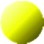 66.67%57.50%71.42%35,00%41,00%64.82%51.62%Metas Ejecutadas al 100%33101011101Metas Ejecutadas Parcialmente22211415124Metas no Ejecutadas0110333123Total metas PLAN DE DESARROLLO56415729348MEDICION Y SEGUIMIENTO AL POAI 2013MEDICION Y SEGUIMIENTO AL POAI 2013MEDICION Y SEGUIMIENTO AL POAI 2013MEDICION Y SEGUIMIENTO AL POAI 2013MEDICION Y SEGUIMIENTO AL POAI 2013MEDICION Y SEGUIMIENTO AL POAI 2013MEDICION Y SEGUIMIENTO AL POAI 2013MEDICION Y SEGUIMIENTO AL POAI 2013MEDICION Y SEGUIMIENTO AL POAI 2013POAI Programado (Proyectos)826,816,1422,034,626,978192,353,172107.353.1726,719,220,8691,562,911,64747.059.741.844232.495.848.248POAI Ejecutado (Proyectos)283,011,147417,931,12291,030,00045,200,0001,859,752,645285,702,4098.590.578.89661.653.724.006Porcentaje Ejecución (Proyectos)34.23%20.54%47.32%42.10%27.68%18.28%18.25%26.52%SemáforoSaldo POAI por Ejecutar (Proyectos)543,804,9951,616,695,856101,323,17262.153.172,454,859,468,2241,277,209,23838.469.162.948171.404.306.805INFORMACION SOBREPROY ECTOSINFORMACION SOBREPROY ECTOSINFORMACION SOBREPROY ECTOSINFORMACION SOBREPROY ECTOSINFORMACION SOBREPROY ECTOSINFORMACION SOBREPROY ECTOSINFORMACION SOBREPROY ECTOSINFORMACION SOBREPROY ECTOSINFORMACION SOBREPROY ECTOSCantidad de Proyectos52113615160Proyectos Ejecutados en un100%00001005Proyectos Ejecutados Parcialmente3211256118Proyectos no ejecutados200001937UNIDAD EJECUTORA% META(EFICACIA)% RECURSO(EFICIENCIA)UNIDAD EJECUTORA% META(EFICACIA)% RECURSO(EFICIENCIA)EFECTIVIDADUNIDAD EJECUTORACUMPLIMIENTOEFECTIVIDADUNIDAD EJECUTORACUMPLIMIENTOCUMPLIMIENTOSECRETARIA DE EDUCACION77,57%46,68%46,68%62,13%62,13%SECRETARIA DE CULTURA20,11%12,64%12,64%16,38%16,38%SECRETARIA DEL INTERIOR52,12%9,80%9,80%30,96%30,96%SECRETARIA DE FAMILIA43,00%7,99%7,99%25,50%25,50%SECRETARIA DE PLANEACION68,00%32,51%32,51%50,26%50,26%SECRETARIA AGUAS E  INFRAESTRUCTURA39,18%7,43%7,43%23,31%23,31%SECRETARIA DE AGRICULTURA34,44%17,69%17,69%26,07%26,07%SECRETARIA DE TURISMO27,00%16,05%16,05%21,53%21,53%SECRETARIA PRIVADA60,02%33,29%33,29%46,66%46,66%SECRETARIA ADMINISTRATIVA68,00%34,23%34,23%51,12%51,12%SECRETARIA DE HACIENDA66,67%20,54%20,54%43,61%43,61%SECRETARIA JURIDICA57,50%47,32%47,32%52,41%52,41%SECRETARIA REPRESENTACION JUDICIAL71,42%42,10%42,10%56,76%56,76%PROMOTORA DE VIVIENDA35,00%27,68%27,68%31,34%31,34%INDEPORTES QUINDIO41,00%18,28%18,28%29,64%29,64%SECRETARIA DE SALUD64,62%18,25%18,25%41,44%41,44%TOTAL51,62%26,52%26,52%39,07%39,07%CL ASE DE CONTR ATOC ANTID ADVALOR TOT ALPRESTACIÓN DE SERVICIOS5089.083.640.780PRESTACIÓN DE  SERVICIOS PFLES.,  DE APOYO A LA GESTIÓN Y ARTÍST ICOS.64928.973.059CONVENIOS354.838.882.305SUMINISTROS403.266.978.701CONVENIOS INTERADMINIST RATIVOS6025.544.534.664COMPRA VENTA26979.396.152OBRA PUBLICA183.951.003.431CONTRATO INTERADMINISTRAT IVO.4384.495.377OTROS65.996.254.803CONSULTORÍA10486.593.416ARRENDAMIENTO DE BIENES INMUEBLES5266.303.000TOT ALES776$55.727.055.688